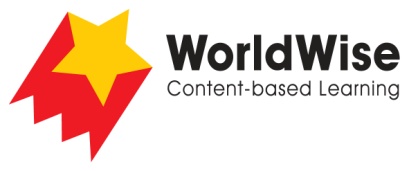 Grade 5 – Investigations							Living Away from It AllPart 5 – Present and share

Look over all the information that you have gathered in your investigation. What are the most important ideas about living in remote places?Make a chart showing the most important ideas. 

Once completed make sure you save this filePlace 1: _______Place 2: ______Place 3: ______PositivesNegativesInteresting points